WESTERN BIG 6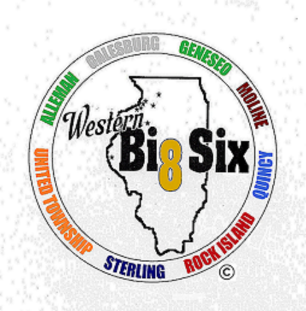 2020-2021 FALL SCHOLASTIC ALL CONFERENCE ATHLETESThe following athletes earned “Scholastic All Conference” recognition by meeting the following rigorous criteria:		Must be a:Senior athletePresently active in athleticsEarned a varsity letterGood citizenMust have a cumulative Grade Point Average of 3.25 or higherStudent-Athlete	Sport	School			Joseph AssafBoys Cross CountryAllemanGage MowryBoys Cross CountryAllemanJohn NonnenmannBoys Cross CountryAllemanDiego PortilloBoys Cross CountryAllemanCaroline AdamGirls Cross CountryAllemanLily BeardsleyGirls Cross CountryAllemanElla DarrowGirls Cross CountryAllemanMattie KindelspergerGirls Cross CountryAllemanJack JanssenBoys GolfAllemanLuke LofgrenBoys GolfAllemanBilly TaylorBoys GolfAllemanMolly AhernGirls GolfAllemanBella Massa Girls GolfAllemanClare ThomsonGirls GolfAllemanAnnabelle BishopGirls TennisAllemanLucy RectorGirls Tennis AllemanAlex BuchenBoys Cross CountryGalesburgAlexander HarveyBoys Cross Country GalesburgCole WarnsingBoys Cross Country GalesburgAmanda WilsonGirls Cross Country GalesburgAiden BreslinBoys GolfGalesburgJohnathan KnappBoys GolfGalesburgKyler SmithBoys GolfGalesburgOwen WolfeBoys GolfGalesburgRebecca WatsonGirls GolfGalesburgJaCara KelleyGirls Swimming GalesburgSophie LotzGirls Swimming GalesburgEmma NelsonGirls Swimming GalesburgGwendolyn AllisonGirls Tennis GalesburgCamryn AndersonGirls Tennis GalesburgCamellia SchwartzmanGirls TennisGalesburgJordyn SmithGirls TennisGalesburgRicardo Chavez-SanchezBoys Cross CountryGeneseoEthan HolkeBoys Cross CountryGeneseoLucas NickeBoys Cross CountryGeneseoWilliam PlumleyBoys Cross CountryGeneseoEsther BrownGirls Cross CountryGeneseoJoci HassonGirls Cross CountryGeneseoAvery MagerkurthGirls Cross CountryGeneseoMegan SoriaGirls Cross CountryGeneseoAshton WoulfGirls Cross CountryGeneseoErik BergrenBoys GolfGeneseoZachary HendersonBoys GolfGeneseoDerek JohnsonBoys GolfGeneseoMason MillerBoys GolfGeneseoCarson RiceBoys GolfGeneseoCharles RiceBoys GolfGeneseoTannen RinkBoys GolfGeneseoThomas RobinsonBoys GolfGeneseoAndrew ThoeneBoys GolfGeneseoBrayden WilliamsenBoys GolfGeneseoTricia EldenGirls GolfGeneseoJenah HartGirls GolfGeneseoFaith HendersonGirls GolfGeneseoAlicia MackeyGirls GolfGeneseoMiranda RoemerGirls GolfGeneseoLily WieseGirls GolfGeneseoChloe AdamsGirls TennisGeneseoAlison BowersGirls Tennis GeneseoEmma ClaeysGirls TennisGeneseoEmma DunkerGirls TennisGeneseoKaterina EilersGirls TennisGeneseoGracie EricksonGirls TennisGeneseoElizabeth MantheGirls TennisGeneseoAustin GarmonBoys Cross CountryMolineJon HuttonBoys Cross CountryMolineThomas KnoblochBoys Cross CountryMolineChase Kwinski	Boys Cross CountryMolineJackson McClellanBoys Cross CountryMolineMiranda CarlsonGirls Cross CountryMolineLylia GomezGirls Cross CountryMolineMadison LodicoGirls Cross CountryMolineGracie NationsGirls Cross CountryMolineArianna RayaGirls Cross CountryMolineAlexander WandreyGirls Cross CountryMolineBrendon MosleyBoys GolfMolineSamuel SpurgetisBoys GolfMolineVictoria DeClercqGirls GolfMolineEllie RowellGirls GolfMolineJordan SandersGirls GolfMolineCelia CervantesGirls SwimmingMolineAbigail McBrideGirls SwimmingMolineYasmin PannellGirls SwimmingMolineMiriam TrenaryGirls SwimmingMolineMonika BirskiGirls TennisMolineMatti BrowerGirls TennisMolineLauren MyersGirls TennisMolineLogan MarksBoys Cross CountryQuincyZachary DrewBoys Cross CountryQuincyElla MarksGirls Cross CountryQuincyJade SchneiderGirls Cross CountryQuincyMichelle McReynoldsGirls Cross CountryQuincyKate ChevalierGirls GolfQuincyIsabella TrinhGirls TennisQuincyChloe LiesenGirls TennisQuincyEmiliy KlinnerGirls TennisQuincyDonnovan Garro Boys Cross CountryRock IslandJackson HansenBoys Cross CountryRock IslandJonathan KnuthBoys Cross CountryRock IslandHar Ju ReeBoys Cross CountryRock IslandJacob VoigtBoys Cross CountryRock IslandBlake ZahnerBoys Cross CountryRock IslandLaney BensonGirls Cross CountryRock IslandColton SigelBoys GolfRock IslandAbbigale Rasmussen Girls GolfRock IslandValerie HollandGirls SwimRock IslandElla McKinleyGirls SwimRock IslandHaley RoosGirls SwimRock IslandAllyson SmithsonGirls SwimRock IslandPaw Gay Girls TennisRock IslandSher Lei Girls TennisRock IslandBell New Girls TennisRock IslandLily Paw Girls TennisRock IslandKristina SmithGirls TennisRock IslandErin TeggatzGirls TennisRock IslandMin Cho ThawGirls TennisRock IslandSam BrownBoys Cross CountrySterlingWalter ReterBoys Cross CountrySterlingMika MartinezGirls Cross CountrySterlingSofia RumbolzGirls Cross CountrySterlingNathan OttensBoys GolfSterling Carter SchlegelBoys GolfSterlingOlivia SchwingleGirls GolfSterlingLydia AntonGirls SwimmingSterlingKatherine GarlandGirls SwimmingSterlingJazmin OlivasGirls SwimmingSterlingElizabeth PrestonGirls SwimmingSterlingJordan ChanceGirls TennisSterlingMcKenzie HubbardGirls TennisSterlingKaylee MartinezGirls Tennis SterlingOlivia PitkinGirls TennisSterlingAlexis RodriguezGirls TennisSterlingVictoria StutzkeGirls TennisSterlingAmy ZeiglerGirls TennisSterlingJennifer MotchoGirls Cross CountryUnited TownshipLucy BuzeaGirls TennisUnited TownshipHannah JonesGirls TennisUnited TownshipAutumn LageGirls TennisUnited TownshipAllison MirimanianGirls TennisUnited TownshipKhrystina ReynoldsGirls TennisUnited Township